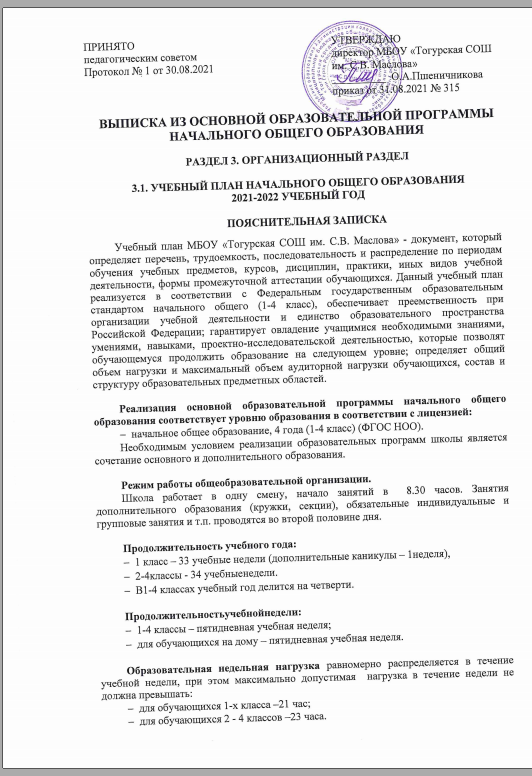 Дополнительные требования при организации обучения в 1 классеВ соответствии с санитарно-эпидемиологическими правилами и нормативами (СанПиН 2.4.2.2821-10) в первом классе применяется «ступенчатый» режим обучения с постепенным наращиванием учебной нагрузки:в первом полугодии в сентябре, октябре – по 3 урока в день по 35 минут каждый день;в ноябре-декабре – по 4 урока — 4 раза в неделю и 5 уроков — 1 раз в неделю по 35 минут каждый; во втором полугодииянварь-май – по 4 урока — 4 раза в неделю и 5 уроков — 1 раз в неделю по 40 минут каждый.Основной формой организации обучения в 1-4-х классах является классно-урочная форма. Для профилактики переутомления обучающихся в годовом календарном учебном плане предусмотрено равномерное распределение периодов учебного времени и каникул. Продолжительность каникул в течение учебного года (суммарно) составляет не менее 30 календарных дней.Промежуточная аттестация обучающихся регулируется ст. 58 Федерального закона от 29.12.2012 № 273 «Об образовании в Российской Федерации», в соответствии с Уставом МБОУ «Тогурская СОШ им. С.В. Маслова», учебным планом на учебный год, Положением о форах, периодичности и порядке текущего контроля успеваемости и промежуточной аттестации учащихся МБОУ «Тогурская СОШ им. С.В. Маслова», утвержденным приказом №230 от 30.08.2018 (в редакции приказа от 27.04.2020 № 140). Образовательные достижения обучающихся подлежат промежуточной аттестации по всем предметам, учебного плана класса в котором они обучаются. Промежуточная аттестация в1-4-х классах не проводится в качестве отдельной процедуры. Отметкой промежуточной аттестации учащихся по всем предметам является среднее арифметическое четвертных (полугодовых) отметок (приравниваются отметкам за год).Особенности учебного плана в соответствии с требованиями ФГОС НООУчебный план начального общего образования МБОУ «Тогурская СОШ им. С.В. Маслова» обеспечивает введение в действие и реализацию требований Стандарта, определяет общий объём нагрузки и максимальный объём аудиторной нагрузки обучающихся, состав и структуру обязательных предметных областей и направлений внеурочной деятельности по классам. Особенности учебного плана школы, обусловлены концепцией развивающей личностно-ориентированной системы обучения. Создаваемый с учётом особенностей УМК «Школа России» учебный план реализует цели и задачи, определённые в комплекте и сформулированные в пояснительной записке Основной образовательной программы НОО, с ориентацией на планируемые результаты. Учебная программа каждого предмета базируется на интегрированной основе общего содержания, отражающей единство и целостность научной картины мира. Учебный план содержит две составляющие: обязательную часть и часть, формируемую участниками образовательных отношений. Обязательная часть учебного плана определяет состав обязательных учебных предметов для реализации Образовательной программы и учебное время, отводимое на их изучение по классам. Каждый учебный предмет решает собственные задачи реализации содержания образования в соответствии с требованиями Стандарта. Все предметы федерального компонента выдержаны в полном объёме. Часть, формируемая участниками образовательных отношений представлена предметной областью «Русский язык и литературное чтение». 	В 2021-2022 учебном году, согласно выбору родителей:- в части учебного плана, формируемого участниками образовательных отношений, с целью реализации в полном объеме образовательной программы «Школа России» по русскому языку, формирования лингвистического мышления, повышения речевой и языковой культуры, навыков грамотного письма, в 1-4 классах на изучение предмета «Русский язык» в учебный план  1-4-х классов добавлено по 1 часу;-язык обучения определён русский язык;- заявлений от родителей на изучение ребенком предметной области «Родной язык и литературное чтение на родном языке» не поступило.Содержание образования на этом уровне реализуется преимущественно за счёт введения учебных курсов, обеспечивающих целостное восприятие мира, деятельностный подход и индивидуализацию обучения по каждому учебному предмету.Учебный план (недельный) для обучающихся 1-4 классов МБОУ «Тогурская СОШ им. С.В. Маслова» по ООП НОО на 2020-2021 учебный год3.2.  ПЛАН ВНЕУРОЧНОЙ ДЕЯТЕЛЬНОСТИ НА 2021/2022 УЧЕБНЫЙ ГОДОбщая характеристика плана внеурочной деятельностиВнеурочная деятельность в 1 – 4 классах организуется в соответствии с требованиями ФГОС по основным направлениям развития личности: духовно-нравственное, социальное, общеинтеллектуальное, общекультурное, спортивно-оздоровительное. При составлении плана внеурочной деятельности учитывались пожелания обучающихся и их родителей (законных представителей). Предусмотрены следующие формы внеурочных занятий: экскурсии, кружки, клубы, секции, проекты, круглые столы, конференции, диспуты, олимпиады, конкурсы, соревнования, общественно полезные практики и т. д. К ведущим видам внеурочной деятельности отнесены проектная и исследовательская виды деятельности.При работе с детьми осуществляется дифференцированный подход с учетом возраста детей и этапов их подготовки, чередованием различных видов деятельности (мыслительной, двигательной). Время, отводимое на внеурочную деятельность, составляет до 1350 часов за период обучения (до 10 академических часов в неделю по выбору обучающихся) и не включается в расчёт допустимой (максимальной) обязательной нагрузки. Для эффективной реализации внеурочной деятельности используется линейная модель школьного расписания: организация работы образовательного учреждения в режиме, позволяющем объединить то, что традиционно определяется как учебная и внеучебная сферы деятельности ребенка, сформировать образовательное пространство учреждения, способствующее реализации индивидуальных образовательных потребностей обучающихся, объединить в единый функциональный комплекс образовательные, воспитательные и оздоровительные процессы.Спортивно-оздоровительное направление.	Направление представлено факультативами «Шахматы». Целесообразность данного направления заключается в формировании знаний, установок, личностных ориентиров и норм поведения, обеспечивающих сохранение и укрепление физического, психологического и социального здоровья обучающихся на ступени начального общего образования как одной из ценностных составляющих, способствующих познавательному и эмоциональному развитию ребенка, достижению планируемых результатов освоения основной образовательной программы начального общего образования.В рамках факультатива «Шахматы» гармонично сочетаются элементы спорта, искусства и науки, они оказывают многостороннее влияние на обучающихся, развивают умственные способности и художественный вкус.Социальное направление.Данное направление позволяет овладеть обучающимся социальными знаниями (об общественных нормах, об устройстве общества, о социально одобряемых и неодобряемых формах поведения в обществе и т. п.), понимание и осознание социальной реальности и повседневной жизни.Занятия по данному направлению способствуют формированию позитивных отношений  школьника к базовым ценностям общества (человек, семья, Отечество, природа, мир, знания, труд, культура),  сформированное ценностное  отношение  к социальной реальности в целом, а также достижение учащимися необходимого для жизни в обществе, социуме социального опыта, получение школьником опыта и навыков  самостоятельного социального действия. Сформированные компетенции социального взаимодействия с обществом, общностью: сотрудничество, толерантность, уважение и принятие другого, социальная мобильность, ценностное отношение к окружающей среде, природе, людям, потребность природоохранной деятельности, участия в экологических инициативах, проектах, социально-значимой деятельности.Реализуется через программу факультатива «Финансовая грамотность» - (позволит у младших школьников сформировать представление о богатстве, воплощенном не только в денежном выражении, но и в сокровищах природы, искусства, результатах труда людей). «Отряд ЮИД - обеспечит развитие новых социальных ролей школьника как участника дорожного движения, культуры поведения на дорогах и улицах. В дальнейшем дети смогут осознанно вести себя в условиях дорожного движения, что приведет к уменьшению числа дорожно-транспортных происшествий, участниками которых становятся школьники.«Тропинка к своему Я», программа психологических занятий в начальной школе направлена на формирование и сохранение психологического здоровья младших школьников, способствует развитию интереса ребёнка к познанию собственных возможностей, учит находить пути и способы преодоления трудностей, формирует коммуникативные навыки, способствует установлению атмосферы дружелюбия, учит умению распознавать и описывать свои чувства и чувства других людей.Общекультурное направление.	Воспитание способности к духовному развитию, нравственному самосовершенствованию, формированию ценностных ориентаций, развитие обшей культуры, знакомство с общечеловеческими ценностями мировой культуры, духовными ценностями отечественной культуры, нравственно- этическими ценностями многонационального народа России и народов других стран – цель общекультурного направления. Направление представлено факультативами «Юный журналист» (в рамках программы обеспечено сочетание различных видов познавательной  деятельности, направленных на формирование познавательных и коммуникативных учебных действий, развитие  навыков работы с информационно-коммуникационными средствами, что открывает новые возможности для поддержки интереса младшего школьника как к индивидуальному творчеству, так и к коллективному).«Музыка вокруг тебя» (формирование умений и навыков пения, развитие музыкальных и творческих способностей детей с учётом возможностей каждого ребёнка с помощью различных видов музыкальной деятельности).  Общеинтеллектуальное направление. Занятия проводятся классными руководителями, учителями начальных классов, их цель – общеинтеллектуальное развитие обучающихся. В программах предусмотрено увеличение активных форм работы, направленных на вовлечение детей в динамичную деятельность, на обеспечение понимания ими учебного материала и развития интеллекта, приобретение практических навыков самостоятельной деятельности, организацию участия в учебно-исследовательских коллективных проектах.Основными задачами являются: формирование навыков научно-интеллектуального труда; развитие культуры логического и алгоритмического мышления, воображения; формирование первоначального опыта практической преобразовательной деятельности; овладение навыками универсальных учебных действий обучающихся на ступени начального общего образования. Направлениереализуется в рамках работы факультативов: «Планета проектов» (проектная деятельность, на данном факультативе закладываются основы для последующего изучения систематических курсов физики, химии), «Развитие математических способностей» (реализация программы позволит раскрыть индивидуальные способности школьников, развить интерес к различным видам деятельности, поощрения желания активно участвовать в продуктивной деятельности, умения самостоятельно организовать свою учебную деятельность.  «Грамотный читатель. Обучение смысловому чтению» (процесс обучения направлен на достижение планируемых результатов обучения (личностных, предметных и метапредметных), формирование универсальных учебных действий и, в итоге, на всестороннее развитие личности ребёнка). «Образовательная робототехника» (формирует интерес к техническим видам творчества, развивает конструктивное мышление средствами робототехники). «CambridgeEnglish»,являясь продолжением основного курса английского языка вне рамок урокаслужит дополнительным средством реализации всех целей обучения иностранному языку в начальной школе:формирование умения общаться на английском языке на элементарном уровне с учетом речевых возможностей и потребностей младших школьников в устной (аудирование и говорение) и письменной (чтение и письмо) формах;приобщение детей к новому социальному опыту с использованием иностранного языка: знакомство с миром зарубежных сверстников, доступными образцами зарубежной литературы для детей, воспитание дружелюбного отношения к представителям других культур;развитие речевых, интеллектуальных и познавательных способностей младших школьников, а также их общеучебных умений, развитие мотивации к дальнейшему овладению иностранным языком;воспитание и разностороннее развитие младших школьников средствами иностранного языка.Духовно-нравственное развитие.Программа “Литературное - историческое наследие России” составлена на основе «Концепции духовно-нравственного развития и воспитания личности гражданина России» с учетом требований к результатам освоения основной образовательной программы начального общего образования, установленных Стандартом второго поколения и основной образовательной программы образовательного учреждения. Программа направлена на системный подход к формированию гражданской позиции школьника, создание условий для его самопознания и самовоспитания. При этом важно  использовать педагогический потенциал социального окружения, помочь обучающимся освоить общественно-исторический опыт путём вхождения в социальную среду, выработать свой индивидуальный опыт жизнедеятельности. Реализация Концепции развития математического образования.Реализация Концепции развития математического образования и научно-технического творчества будет осуществляться через функционирование факультативов «Образовательная робототехника», «Финансовая грамотность», «Развитие математических способностей» в рамках внеурочной деятельности.Формирование мотивации к изучению предметов естественного-научного цикла будет осуществляться через функционирование факультатива "Планета проектов" (основы для дальнейшего изучения физики, химии), «Финансовая грамотность» (освоение содержания опирается на межпредметные связи с курсами математики, литературы и окружающего мира.Время, отведённое на внеурочную деятельность, не учитывается при определении максимально допустимой недельной нагрузки обучающихся, но учитывается при определении объёмов финансирования, направляемых на реализацию основной образовательной программы.Режим организации внеурочной деятельности.При работе с детьми осуществляется дифференцированный подход с учетом возраста детей и этапов их подготовки, чередованием различных видов деятельности (мыслительной, двигательной). Время, отводимое на внеурочную деятельность, составляет до 1350 часов за период обучения (до 10 академических часов в неделю по выбору обучающихся) и не включается в расчёт допустимой (максимальной) обязательной нагрузки.Результаты внеурочной деятельности.Воспитательный результат внеурочной деятельности — непосредственное духовно-нравственное приобретение ребёнка благодаря его участию в том или ином виде деятельности.  Воспитательный эффект внеурочной деятельности — влияние (последствие) того или иного духовно-нравственного приобретения на процесс развития личности ребёнка.  Все виды внеурочной деятельности учащихся на ступени начального общего образования строго ориентированы на воспитательные результаты.Достижение всех трех уровней результатов внеурочной деятельности будет свидетельствовать об эффективности работы по вопросам воспитания.   Ресурсное обеспечение внеурочной деятельности.Для реализации внеурочной деятельности в рамках ФГОС НОО в школе имеются необходимые условия: занятия в школе проводятся в одну смену. Для организации внеурочной деятельности школа располагает спортивным стадионом, спортивным залом со спортивным инвентарем для младших школьников, компьютерным классом, музыкальной аудио- видео- техникой, библиотекой, кабинетов по робототехнике, площадкой для прогулок, игр, актовым залом. Кабинеты начальных классов оснащены мультимедийным оборудованием: ноутбуками, проекторами.   План  внеурочной деятельности для 1-4 классов на 2021/2022уч.г. Предметные областиУчебные предметыКлассы/часов в неделюКлассы/часов в неделюКлассы/часов в неделюКлассы/часов в неделюВсего Предметные областиУчебные предметы1 а,б,в,г2 а,б,в,г3 а,б,в,г4 а,б,в,гВсего Русский язык и литературное чтениеРусский язык555520Русский язык и литературное чтениеЛитературное чтение444315Родной язык и литературное чтение на родном языкеРодной язык00000Родной язык и литературное чтение на родном языкеЛитературное чтение на родном языке00000Математика и информатикаМатематика 444416Обществознание и естествознание (окружающий мир)Окружающий мир 22228ИскусствоИзобразительное искусство11114ИскусствоМузыка 11114ТехнологияТехнология 11114Физическая культураФизическая культура333312Иностранный язык (английский и немецкий)Иностранный язык (английский и немецкий)2226Основы религиозных культур и светской этикиОсновы религиозных культур и светской этики11Итого 2123232390Предельно допустимая аудиторная нагрузка учащихся 5-дневная неделя2123232390ПервыйуровеньВторойуровеньТретийуровеньШкольник знает и понимает общественную жизнь (1 класс)  Школьник ценит общественную жизнь (2-3 классы)  Школьник самостоятельно действует в общественной жизни (4 класс)  Приобретение школьником социальных знаний (об общественных нормах, об устройстве общества, о социально одобряемых и неодобряемых формах поведения в обществе и т.п.), понимание социальной реальности и повседневной жизни.  Формирование позитивных отношений школьников к базовым ценностям общества (человек, семья, Отечество, природа, мир, знание, труд, культура).  Получение школьником опыта самостоятельного социального действия.Направления развития личностиНаименование рабочей программы1а1б1в1в1г1г2а2б2в2г3а3б3б3в3г4а4а4б4в4гСпортивно-оздоровительное«Шахматы»111111111111111111114Социальное«Финансовая грамотность»111111111111113Социальное«Отряд ЮИД»111111Общекультурное«Юный журналист"111111Общекультурное«Музыка вокруг тебя»111111111111111111114Общеинтеллек-туальное «Развитие математических способностей»1 111111111111111111116Общеинтеллек-туальное «Грамотный читатель. Обучение смысловому чтению»1111111111111111111116Общеинтеллек-туальное «Cambridge English»2 2 2 2 2 222224Общеинтеллек-туальное «Планетапроектов»111111111111113Общеинтеллек-туальное «Образовательная робототехника»1 1 1 1 1 1 1 1 1 1 111111 1 1 1 1 4Духовно-нравственное«Литературно-историческое наследие России»11Всего факультативов к выбору555555777899999911111111133Итого к оплате111111111111141414141515151515171717171758